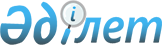 Астана қаласы әкімдігінің 2004 жылғы 26 шілдедегі N 3-1-1531қ Астана қаласының жоғарғы оқу орындарында оқу ақысын төлеу үшін жалпы білім беретін мектептер түлектеріне әлеуметтік көмек тағайындау туралы" қаулысына өзгеріс енгізу туралы
					
			Күшін жойған
			
			
		
					Астана қаласы әкімдігінің 2005 жылғы 15 тамыздағы N 23-10-604қ қаулысы. Астана қаласының департаментінде 2005 жылғы 18 тамызда N 406 тіркелді. Күші жойылды - Астана қаласы әкімдігінің 2007 жылғы 12 қазандағы N 23-887қ қаулысымен


      






Ескерту: Күші жойылды - Астана қаласы әкімдігінің 




2007 жылғы 12 қазандағы N 23-887қ қаулысымен






________________________________________



      "Қазақстан Республикасындағы жергілікті мемлекеттік басқару туралы" Қазақстан Республикасының 
 Заңына 
 сәйкес Астана қаласының әкімдігі 

ҚАУЛЫ ЕТЕДI:





      1. Астана қаласы әкімдігінің 2004 жылғы 26 шілдедегі N 3-1-1531қ "Астана қаласының жоғарғы оқу орындарында оқу ақысын төлеу үшін жалпы білім беретін мектептер түлектеріне әлеуметтік көмек тағайындау туралы" 
 қаулысына 
 (Астана қаласының Әділет департаментінде 2004 жылғы 6 тамызда N 341 болып тіркелген, 2004 жылғы 14 тамызда N 110 "Астана хабары", 2004 жылғы 12 тамызда N 110 "Вечерняя Астана" газеттерінде жарияланған) мынадай өзгеріс енгізілсін:



      қосымшаға сәйкес Астана қаласының жоғарғы оқу орындарында оқу ақысын төлеу үшін жалпы білім беретін мектептер түлектеріне әлеуметтік көмек тағайындау бойынша қалалық комиссияның құрамы жаңа құрамда мақұлдансын және Астана қаласы мәслихатының бекітуіне жіберілсін.




      2. Астана қаласы әкімдігінің 2005 жылғы 8 шілдедегі N 3-1-491қ "Астана қаласы әкімдігінің 2004 жылғы 26 шілдедегі N 3-1-1531қ "Астана қаласының жоғарғы оқу орындарында оқу ақысын төлеу үшін жалпы білім беретін мектептер түлектеріне әлеуметтік көмек тағайындау туралы" қаулысына өзгерістер енгізу туралы" қаулысының күші жойылсын.




      3. Осы қаулының орындалуын бақылау Астана қаласы әкімінің орынбасары С.С. Мұстафинаға жүктелсін.


      Әкім



      Әкімнің бірінші орынбасары



      Әкімнің орынбасары



      Әкімнің орынбасары



      Әкімнің орынбасары



      Әкімнің орынбасары



      Әкім аппаратының басшысы



      "Астана қаласының Қаржы




      департаменті" мемлекеттік




      мекемесінің директоры



      Құжаттамалық сараптама




      бөлімінің меңгерушісі



      "Астана қаласының Экономика




      және бюджеттік жоспарлау




      департаменті" мемлекеттік




      мекемесі директорының




      міндетін атқарушысы



      "Астана қаласының Білім




      департаменті" мемлекеттік




      мекемесінің директоры



      "Астана қаласының Жұмыспен қамту




      және әлеуметтік бағдарламалар




      департаменті" мемлекеттік




      мекемесінің директоры





Астана қаласы әкімдігінің



2005 жылғы 15 тамыздағы



N 23-10-604қ қаулысына



қосымша

Астана қаласының әкімдігінің



2004 жылғы 26 шілдедегі



N 3-1-1531қ Қаулысына



2-қосымша




 Астана қаласының жоғарғы оқу орындарында оқу ақысын төлеу




 үшін жалпы білім беретін мектептер түлектеріне




әлеуметтік көмек тағайындау туралы




 қалалық комиссияның




ҚҰРАМЫ


Мұстафина                      - Астана қаласы әкімінің



Сабила Сапарқызы                 орынбасары, комиссия төрағасы;

Демеува                        - "Астана қаласының Жұмыспен



Айгүл Сағадатқызы                қамту және әлеуметтік



                                 бағдарламалар департаменті"



                                 мемлекеттік мекемесінің директоры,



                                 комиссия төрағасының орынбасары;

Әбуева                         - "Астана қаласының Жұмыспен



Ләззат Еркентайқызы              қамту және әлеуметтік



                                 бағдарламалар департаменті"



                                 мемлекеттік мекемесінің "Алматы"



                                 ауданының әлеуметтік жәрдемақылар



                                 және тұрғын үй көмегін тағайындау



                                 бөлімінің бастығы, комиссия



                                 хатшысы;

                      Комиссия мүшелері:

Аманбаев                       - "Астана қаласының Экономика және



Жолдымұрат Ермұханұлы            бюджеттік жоспарлау департаменті"



                                 мемлекеттік мекемесінің директоры;

Рахымжанов                     - "Астана қаласының Білім



Әмірхан Мұратбекұлы              департаменті" мемлекеттік



                                 мекемесінің директоры;

Сүлейменова                    - "Астана қаласының Қаржы



Бақытгүл Мұстафақызы             департаменті" мемлекеттік



                                 мекемесі директорының



                                 орынбасары;

Сыздықова                      - "Астана қаласы мәслихатының



Бахыт Ахметқызы                  депутаты, "Ақ бота" қоғамдық



                                 балалар қорының атқарушы



                                 директоры (келісім бойынша);

Жасанова                         "Астана қаласының Мүгедек



Қамқа Мәдиқызы                   балалар қоғамы" қоғамдық



                                 бірлестігінің төрағасы



                                 (келісім бойынша).

					© 2012. Қазақстан Республикасы Әділет министрлігінің «Қазақстан Республикасының Заңнама және құқықтық ақпарат институты» ШЖҚ РМК
				